   樂齡照護服務與健康養生餐飲製作培訓班課程特色：學科：了解銀髮族營養需求與特殊疾病飲食的專業知識，協助銀髮族獲得均衡飲食。技能：具備銀髮族健康烹調之專業技能與預防與延緩與失能照護(照顧、清潔、收納、烹飪)之技巧能力，培訓增加第二專長，加強工作職能，提高就業機會。培訓期間：108年7月29日~ 108年10月8日(上課時間週一至週五 9:00-17:00)共300小時。即日起至108年7月19日17：00截止，並於(二)上午九點三十分辦理甄試，經甄試合格後通知錄訓.甄試採筆試(單一級技術士【照顧服務員】)及口試面談。報名資格：29歲以下具工作意願且工作技能不足之待業青年，如招生未足額時，得開放最多30％之參訓名額與一般待業民眾參訓，並不得招收商號負責人(含有限公司及股份有限公司之董事)、自營作業者或在職者參訓。特定對象之待業者(原住民、年滿45歲至65歲之中高齡者、獨力負擔家計者、低收入戶及中低收入戶、身心障礙者、更生受保護人、長期失業者、新住民、家庭暴力及性侵被害人失業者及經公立就業中心認定之二度就業婦女)，可享全額免費受訓外另可每個月申請職訓生活津貼。請沿虛線剪下 - - - 洽詢專線：04-23582271分機1055小姐 - - - - - - - - - - - - -  -                 樂齡照護服務與健康養生餐飲製作培訓班    報  名  表＊＊＊報名及上課地點：40766台中市西屯區天保街60號；網站查詢:http://www.wtctxg.org.tw(開放線上報名)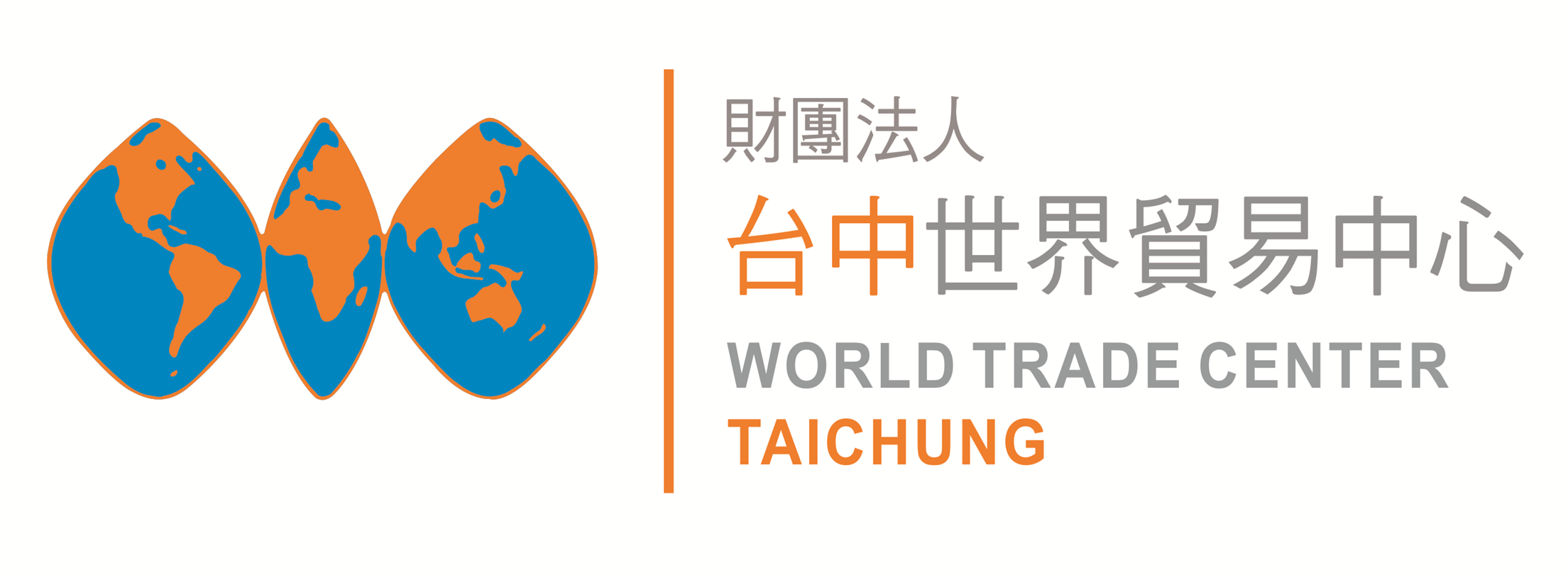 勞動部勞動力發展署中彰投分署委託辦理108年度青年職訓專班訓練計畫(綜合服務類) 核准字號：中分署訓字第 1080008766 號        符合資格者，可全額免費參訓！課程內容職場工作倫理/2 hr性別平等/3 hr就業市場趨勢分析/2 hr求職技巧/2 hr專業精神與自我管理/6 hr食品安全衛生/7 hr銀髮族養生膳食菜單設計/7 hr原住民族文化安全導論/3 hr照顧服務員功能角色與服務內涵/2 hr照顧服務資源與團隊協同合作/2 hr認識家庭照顧者與服務技巧/2 hr基本生理需求/2 hr心理健康與壓力調適/2 hr人際關係與溝通/1 hr 居家用藥安全/1 hr認識身心障礙者之需求與服務技巧/4 hr疾病徵兆之認識及老人常見疾病之照顧事項/2 hr18. 身體結構與功能/2 hr19. 基本生命徵象/2 hr20. 急救概念/2 hr21. 急症處理/2 hr22. 意外災害的緊急處理/1 hr23. 清潔與舒適協助技巧/6 hr24. 活動與運動及輔具協助/4 hr25. 家務處理協助技巧/2 hr26. 臨終關懷及認識安寧照護/2 hr27. 認識失智症與溝通技巧/2 hr 28. 營養膳食與備餐原則/2 hr29. 長期照顧服務願景與相關法律基本認識/2 hr30. 照顧服務員訓練課程-綜合討論與課程評量/2 hr31. 基本生命徵象/1 hr32. 急救概念/2 hr 33. 清潔與舒適協助技巧/2 hr34. 營養膳食與備餐原則/1 hr 35. 活動與運動及輔具協助/2 hr36. 中餐丙級葷食套餐實作/84 hr37. 銀髮族四季養生套餐製作/35 hr38. 銀髮族保健按摩實務/36 hr39. 餐飲服務技巧/18 hr40. 職場體驗實習/30 hr41. 結訓成果展/8 hr就業方向：至居家照顧服務機構、日間照顧中心、安養護機構、醫療院所、護理機構、月子餐公司等機構擔任廚師或廚工、樂齡服務人員-銀髮活動指導員、照顧服務員、樂齡中心等擔任活動人員、創新專業手足保健師服務等工作、事業管理人員-銀髮產業銷售、行銷，企畫或客戶服務部門之從業人員。創業方面：成立居家照護團隊、結訓學員可參加中餐丙級葷食技能檢定，開設老人養生餐廳、送餐到府、或到府備餐的外燴服務與慢性病餐食等服務。就業方向：至居家照顧服務機構、日間照顧中心、安養護機構、醫療院所、護理機構、月子餐公司等機構擔任廚師或廚工、樂齡服務人員-銀髮活動指導員、照顧服務員、樂齡中心等擔任活動人員、創新專業手足保健師服務等工作、事業管理人員-銀髮產業銷售、行銷，企畫或客戶服務部門之從業人員。創業方面：成立居家照護團隊、結訓學員可參加中餐丙級葷食技能檢定，開設老人養生餐廳、送餐到府、或到府備餐的外燴服務與慢性病餐食等服務。就業方向：至居家照顧服務機構、日間照顧中心、安養護機構、醫療院所、護理機構、月子餐公司等機構擔任廚師或廚工、樂齡服務人員-銀髮活動指導員、照顧服務員、樂齡中心等擔任活動人員、創新專業手足保健師服務等工作、事業管理人員-銀髮產業銷售、行銷，企畫或客戶服務部門之從業人員。創業方面：成立居家照護團隊、結訓學員可參加中餐丙級葷食技能檢定，開設老人養生餐廳、送餐到府、或到府備餐的外燴服務與慢性病餐食等服務。姓 名 性別 性別 性別 出生日期   年    月    日 身分證字號 兵役狀況 □已服 □免服 最高學歷 科系科系科系科系科系科系科系科系科系科系科系科系行動電話聯絡電話 白天:(   ) 白天:(   ) 白天:(   ) 白天:(   ) 白天:(   ) 白天:(   ) 白天:(   ) 白天:(   ) 白天:(   ) 白天:(   ) 白天:(   ) 白天:(   ) E-mail通訊地址 □欲申請「職業訓練生活津貼」申請身份別: □欲申請「職業訓練生活津貼」申請身份別: 如何得到本招生消息：□本中心DM □報紙廣告 □職訓中心聯合文宣 □親友轉述 □網站 □其他如何得到本招生消息：□本中心DM □報紙廣告 □職訓中心聯合文宣 □親友轉述 □網站 □其他如何得到本招生消息：□本中心DM □報紙廣告 □職訓中心聯合文宣 □親友轉述 □網站 □其他如何得到本招生消息：□本中心DM □報紙廣告 □職訓中心聯合文宣 □親友轉述 □網站 □其他如何得到本招生消息：□本中心DM □報紙廣告 □職訓中心聯合文宣 □親友轉述 □網站 □其他如何得到本招生消息：□本中心DM □報紙廣告 □職訓中心聯合文宣 □親友轉述 □網站 □其他如何得到本招生消息：□本中心DM □報紙廣告 □職訓中心聯合文宣 □親友轉述 □網站 □其他如何得到本招生消息：□本中心DM □報紙廣告 □職訓中心聯合文宣 □親友轉述 □網站 □其他如何得到本招生消息：□本中心DM □報紙廣告 □職訓中心聯合文宣 □親友轉述 □網站 □其他如何得到本招生消息：□本中心DM □報紙廣告 □職訓中心聯合文宣 □親友轉述 □網站 □其他如何得到本招生消息：□本中心DM □報紙廣告 □職訓中心聯合文宣 □親友轉述 □網站 □其他如何得到本招生消息：□本中心DM □報紙廣告 □職訓中心聯合文宣 □親友轉述 □網站 □其他如何得到本招生消息：□本中心DM □報紙廣告 □職訓中心聯合文宣 □親友轉述 □網站 □其他如何得到本招生消息：□本中心DM □報紙廣告 □職訓中心聯合文宣 □親友轉述 □網站 □其他如何得到本招生消息：□本中心DM □報紙廣告 □職訓中心聯合文宣 □親友轉述 □網站 □其他